UMW/AZ/PN-121/18     		                                                	Wrocław, 20.11.2018 r.NAZWA POSTĘPOWANIA  Dostawa urządzeń laboratoryjnych na potrzeby jednostek organizacyjnych Uniwersytetu Medycznego we Wrocławiu.Przedmiot zamówienia podzielono na 4 (cztery) części osobno oceniane:Część A – Dostawa inkubatora z atmosferą CO2 oraz pełną szybą wewnętrzną  do hodowli komórkowych na potrzeby Zakładu Histologii i Embriologii Katedry Morfologii i Embriologii Człowieka Uniwersytetu Medycznego we WrocławiuCzęść B – Dostawa inkubatora CO2 do hodowli komórkowej na potrzeby Samodzielnej Pracowni Badań Układu Krążeniu w Katedrze Chorób Serca Uniwersytetu Medycznego we WrocławiuCzęść C – Dostawa zamrażarki do przechowywania materiału biologicznego na potrzeby Kliniki Chorób Serca w Katedrze Chorób Serca Uniwersytetu Medycznego we WrocławiuCzęść D – Dostawa wirówki laboratoryjnej z wyposażeniem na potrzeby Katedry i Zakładu Patologii Jamy Ustnej Uniwersytetu Medycznego we WrocławiuWYNIK dla części B i części DUniwersytet Medyczny we Wrocławiu dziękuje Wykonawcom za udział w ww. postępowaniu.Zgodnie z art. 92 Prawa zamówień publicznych (Pzp), zawiadamiamy o jego wyniku w zakresie części B i D.Kryteria oceny ofert były:dla części BCenę realizacji przedmiotu zamówienia – 60 %,Termin gwarancji przedmiotu zamówienia – 20 %,Termin wykonania naprawy - 20 %.dla części DCenę realizacji przedmiotu zamówienia – 60 %,Termin gwarancji przedmiotu zamówienia – 20 %,Parametry techniczne - 20 %.Złożone ofertyOfertę złożył następujący Wykonawca, wymieniony w Tabeli: dla części Bdla części DInformacja o Wykonawcach wykluczonych z postępowania.Żaden z Wykonawców, którzy złożyli ofertę, nie został wykluczony z postępowania.Informacja o Wykonawcach, których oferty zostały odrzucone i o powodach odrzucenia oferty.Żadna z ofert złożonych w postępowaniu nie została odrzucona.Wybór najkorzystniejszej oferty.Jako najkorzystniejsze wybrano oferty Wykonawców:dla części BEppendorf Poland Sp. z o.o.Al. Jerozolimskie 21202-486 Warszawadla części D„MPW MED. INSTRUMENTS” Spółdzielnia Pracyul. Boremlowska 4604-347 WarszawaTreść ofert wybranych Wykonawców odpowiada treści Siwz, oferty nie podlegają odrzuceniu. Wykonawcy nie zostali wykluczeni z postępowania. Z upoważnienia RektoraKanclerz UMW											mgr Iwona Janus 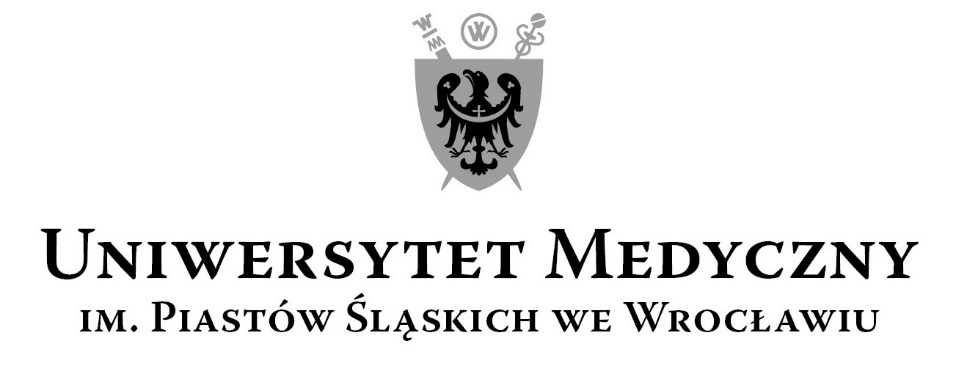 50-367 Wrocław, Wybrzeże L. Pasteura 1Zespół ds. Zamówień Publicznych UMWul. K. Marcinkowskiego 2-6, 50-368 Wrocławfaks 71 / 784-00-45e-mail: olga.bak@umed.wroc.pl 50-367 Wrocław, Wybrzeże L. Pasteura 1Zespół ds. Zamówień Publicznych UMWul. K. Marcinkowskiego 2-6, 50-368 Wrocławfaks 71 / 784-00-45e-mail: olga.bak@umed.wroc.pl L.p.Wykonawca, adresCena brutto przedmiotu zamówieniaTermin gwarancji przedmiotu zamówienia (min. 24 miesięcy od dnia podpisania protokołu odbioru max. 36 miesięcy)Termin wykonania naprawy przedmiotu zamówienia (maksymalnie do 14 dni od daty otrzymania zgłoszenia usterki)Łączna punktacja1.Eppendorf Poland Sp. z o.o.Al. Jerozolimskie 21202-486 Warszawa28 529,85 zł60,00 pkt	24 m-ce20,00 pkt	14 dni20,00 pkt100,00 pktL.p.Wykonawca, adresCena brutto przedmiotu zamówieniaTermin gwarancji przedmiotu zamówienia (min. 24 miesięcy od dnia podpisania protokołu odbioru max. 36 miesięcy)Parametry techniczneŁączna punktacja1.„MPW MED. INSTRUMENTS” Spółdzielnia Pracyul. Boremlowska 4604-347 Warszawa15 668,10 zł60,00 pkt	36 m-cy20,00 pkt20 pkt zgodnie z Arkuszem Informacji Technicznej Część D20,00 pkt100,00 pkt